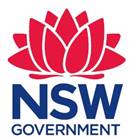 Board Agenda and Workplan Template April 2018
PURPOSE OF THIS TEMPLATEThis document has been prepared by the NSW Office of Sport as a guide for New South Wales State Sporting Organisations (SSOs) to assist with an SSO’s governance.  IT IS A TEMPLATE ONLY.  This document should be read in context with the NSW Office of Sport’s Sports Governance Capability Framework and in particular paragraphs 1.6, 4.4, 4.5 and 4.11.INSTRUCTIONS The document has been designed specifically for sport and seeks to take into account the issues which an SSO might need to consider; for example, Sport must deal with the impact of drugs; Sport is affected by child protection legislation; and Sport operates under a national system where the national body can make rulings and set policy that will flow through the Sport and affect those playing at Club level.All levels of an SSO and all persons within a Sport should work together for the advancement of the Sport and the SSO through sharing common purposes, structures, policies and procedures.  This will hopefully improve the governance and delivery of a Sport and hopefully make it easier to address issues of joint concern, to share information and to maximise the sport’s marketability.Finally, with the increasing amount of legislation affecting sport, Sports must enact consistent and complementary policies and strategies that address areas of governance and common risk that flow through the organisation.DISCLAIMER:  THE INFORMATION PROVIDED IN THIS TEMPLATE IS FOR YOUR INFORMATION ONLY.  THE AUTHOR AND THE NSW OFFICE OF SPORT ACCEPT NO RESPONSIBILITY FOR THE ACCURACY OF THE INFORMATION OR YOUR RELIANCE UPON IT. END NOVEMBER – AGMBoard 1 – end JanuaryAttendance, apologies and disclosure of interestsMinutes of previous meetingMatters arisingFinancial reports (noting)Risk plan reviewCEO’s report (noting)Strategic plan reviewCouncil and committee reportsBudget and Finance, Risk & Audit C review (strategic and decision) Board 2 – mid MarchAttendance, apologies and disclosure of interestsMinutes of previous meetingMatters arisingFinancial reports (noting)Risk plan reviewCEO’s report Strategic plan reviewCouncil and committee reportsKey committee or strategic pillar #1 review (strategic)Board 3 – end April Attendance, apologies and disclosure of interestsMinutes of previous meetingMatters arisingFinancial reports (noting)Risk plan reviewCEO’s report Strategic plan reviewCouncil and committee reportsKey committee or strategic pillar #2 review (strategic)Board 4 – mid JuneAttendance, apologies and disclosure of interestsMinutes of previous meetingMatters arisingFinancial reports (noting)Risk plan reviewCEO’s report Strategic plan reviewCouncil and committee reportsKey committee or strategic pillar #3 review (strategic)Board 5 – end JulyAttendance, apologies and disclosure of interestsMinutes of previous meetingMatters arisingFinancial reports (noting)Risk plan reviewCEO’s report Strategic plan reviewCouncil and committee reportsKey committee or strategic pillar #4 review (strategic)Board 6 – mid SeptemberAttendance, apologies and disclosure of interestsMinutes of previous meetingMatters arisingFinancial reports (noting)Risk plan reviewCEO’s report Strategic plan reviewCouncil and committee reportsKey committee or strategic pillar #5 review (strategic)Board 7 – end OctoberAttendance, apologies and disclosure of interestsMinutes of previous meetingMatters arisingFinancial reports (noting)Risk plan reviewCEO’s report Strategic plan reviewCouncil and committee reportsReview of draft financials, Board and governance issues review (strategic)Board 8 – mid NovemberAttendance, apologies and disclosure of interestsMinutes of previous meetingMatters arisingPre-AGM matters and approval of financial statements and annual report (decision)Procedures number<<insert number>>Version<<insert number>>Drafted by<<insert name>>Approved by CEO on<<insert date>>Responsible person<<insert name>>Scheduled review date<<insert date>>